Instituto de Educação Infantil e JuvenilInverno, 2020. Londrina, 26 de Junho.Nome: ____________________________________ Turma: 5º ano.Área do conhecimento: Educação Física | Professor: LeandroEDUCAÇÃO FÍSICA – TABATAHoje vamos começar com exercícios mais desafiadores! Caso sinta dor, respeite o seu corpo e peça para a professora me avisar.https://www.youtube.com/watch?v=MKVe4Zs6KRk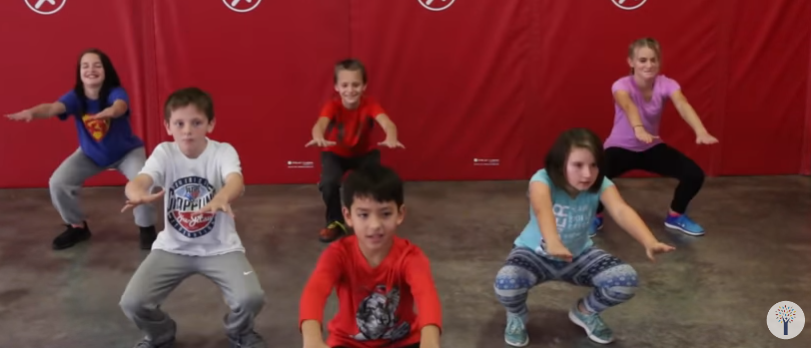 Agora vamos para o fundo do mar aprender yoga e inglês com animais aquáticos. https://www.youtube.com/watch?v=z2UQ5-cVHjs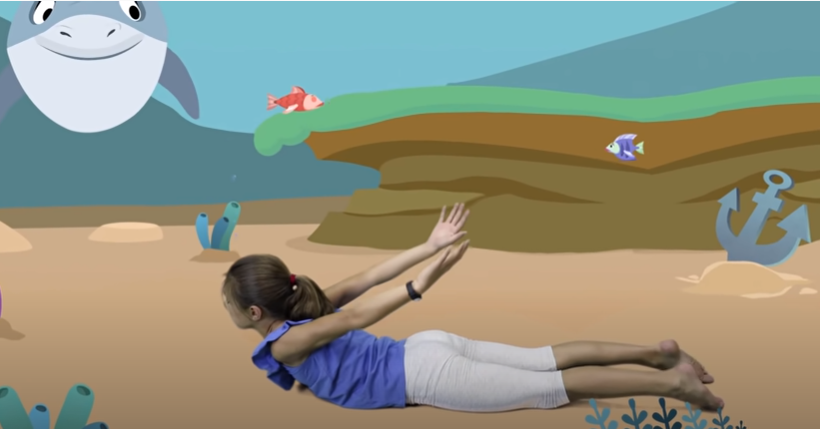 